   ระเบียบการประกวดสวดมนต์หมู่ทำนองสรภัญญะโครงการแขนงพุทธศาสน์ชิงทุนการศึกษาหลวงพ่อขอมวัดไผ่โรงวัว ครั้งที่ ๑9วัดไผ่โรงวัว ตำบลบางตาเถร อำเภอสองพี่น้อง จังหวัดสุพรรณบุรีวันอาทิตย์ที่ ๖ มกราคม ๒๕๖๒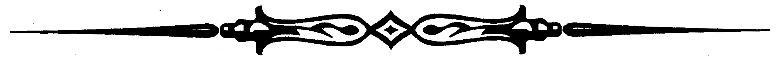 ๑.วัตถุประสงค์๑)  เพื่อกล่อมเกลาจิตใจเยาวชนให้เกิดความอ่อนโยน โอบอ้อมอารีมีเมตตา๒)  เพื่อรักษาวัฒนธรรมและประเพณีอันดีงามของไทย๓)  เพื่อสร้างความสัมพันธ์สมานฉันท์อันดีระหว่างสถาบันการศึกษากับสถาบันพระพุทธศาสนา๔)  เพื่อคัดเลือกไปประกวดระดับจังหวัดต่อไป (เฉพาะในเขตอำเภอสองพี่น้อง)๒. คุณสมบัติผู้สมัครคุณสมบัติของโรงเรียนและนักเรียนที่เข้าประกวดสวดมนต์หมู่สรรเสริญพระรัตนตรัยทำนองสรภัญญะ๑) โรงเรียน สถานศึกษา สามารถส่งนักเรียนเข้าประกวดได้ โดยได้รับความเห็นชอบเป็นลายลักษณ์อักษร    จากผู้อำนวยการโรงเรียน ผู้บริหารสถานศึกษา๒) สถานศึกษาต่างๆ ส่งนักเรียนได้ระดับ ๑ ทีมๆ ละ ๕ คน (สำรองได้ ๒ คน) และเป็นสถานศึกษาที่เปิด    ทำการเรียนการสอนในระดับนั้นๆ ๓) นักเรียนผู้เข้าประกวดจะต้องเป็นผู้ที่กำลังศึกษาในระดับที่กำหนดของสถานที่ศึกษานั้นๆ๔) นักเรียนสามารถสวดมนต์หมู่สรรเสริญพระรัตนตรัย ทำนองสรภัญญะได้ตามบทที่กำหนด๕) นักเรียนจะต้องแต่งกายให้เรียบร้อยตามระเบียบของสถานศึกษานั้นๆ๓. ช่วงชั้นที่ส่งเข้าประกวดจัดการประกวดการสวดมนต์หมู่ฯ ตามระดับช่วงชั้น ตั้งแต่ระดับประถมศึกษา เป็นต้นไป ถึงระดับมัธยมศึกษาตอนปลาย ระดับชั้นที่จัดประกวด   แบ่งเป็น ๒ ช่วงชั้นการศึกษา คือ๑) ช่วงชั้นที่ ๑ - ๒ ระดับประถมศึกษา (ป.๑ – ๖) ส่งเป็นทีมๆ ละ ๕ คน สำรองได้ ๒ คน๒) ช่วงชั้นที่ ๓ - ๔ ระดับมัธยมศึกษา  (ม.๑ – ๖) ส่งเป็นทีมๆ ละ ๕ คน  สำรองได้ ๒ คน๔. หลักเกณฑ์การประกวด    บทสวดที่ใช้ในการจัดประกวดสวดมนต์หมู่สรรเสริญพระรัตนตรัย ทำนองสรภัญญะ๑) บทนมัสการพระรัตนตรัย (อรหัง สัมมาสัมพุทโธ ฯลฯ)๒) บทสวดนมัสการพระพุทธเจ้า (นโม ตัสสะ ภควโต ฯลฯ)๓) บทสวดพระพุทธคุณ ภาษาบาลี (อิติปิ โส ภควา ฯลฯ) ทำนองสังโยค เสร็จแล้วต่อด้วยบทสวดพระ-      พุทธคุณ ภาษาไทย (องค์ใดพระสัมพุทธ ฯลฯ) ทำนองสรภัญญะ๔) บทสวดพระธรรมคุณ ภาษาบาลี (สวากขาโต ภควตา ธัมโม ฯลฯ) ทำนองสังโยค เสร็จแล้วต่อด้วยบท    สวดพระธรรมคุณ ภาษาไทย (ธรรมะคือคุณากร ฯลฯ) ทำนองสรภัญญะ๕) บทสวดพระสังฆคุณ ภาษาบาลี (สุปฏิปันโน ภควโต ฯลฯ) ทำนองสังโยค เสร็จแล้วต่อด้วยบทสวด    พระสังฆคุณ ภาษาไทย (สงฆ์ใดสาวกศาสดา ฯลฯ) ทำนองสรภัญญะ๖) บทสวดชยสิทธิคาถา ภาษาบาลี (พาหุง สหัสสะ..ฯลฯ) ทำนองสังโยค เสร็จแล้วต่อด้วยบทสวด    ชยสิทธิคาถา ภาษาไทย (ปางเมื่อพระองค์ปรมพุท – ฯลฯ) ทำนองสรภัญญะ๕. เกณฑ์ในการตัดสิน๑)  โดยใช้หลักเกณฑ์ตัดสินการประกวด สวดมนต์หมู่ทำนองสรภัญญะ ตามมาตรฐานทั่วไป  	๒)  การตัดสินของคณะกรรมการถือเป็นอันสิ้นสุด (อาจมีการเปลี่ยนแปลงตามความเหมาะสม)   ๖. วันเวลาและสถานที่ประกวด๑)  วันอาทิตย์ที่ ๖ มกราคม ๒๕62  ผู้เข้าแข่งขันต้องรายงานตัวเวลา 7.30 น.ถึง ๐๘.45 น. ๒)  เริ่มเวลา ๐๙.๐๐ น.จนกว่าจะแล้วเสร็จ  ณ ศาลาการเปรียญ 1   วัดไผ่โรงวัว ( ให้ตรงต่อเวลาด้วย  มีอาหารเครื่องดื่มบริการฟรีตลอดทั้งวัน ตั้งแต่เวลา ๐๗.๐๐ น.)   ๗.  รางวัล  ๑)  รับรางวัลเกียรติบัตร ทุนการศึกษา วันอาทิตย์ที่ ๖ มกราคม ๒๕62  หลังเสร็จการแข่งขันที่กองงาน      โรงเรียนพระปริยัติธรรม      ๒) ระดับประถม   ( อันดับที่ ๑ ที่ ๒ ที่ ๓ ) เกียรติบัตรและทุนการศึกษา 	   ๓) ระดับมัธยม     ( อันดับที่ ๑ ที่ ๒ ที่ ๓ ) เกียรติบัตรและทุนการศึกษา    ๘. กำหนดส่งรายชื่อนักเรียนสมัครเข้าประกวด          	  ตั้งแต่บัดนี้ จนถึงวันที่ ๕  มกราคม  พ.ศ. ๒๕62 โดยส่งรายชื่อนักเรียนที่สมัครเข้าประกวดสวดมนต์หมู่             ทำนองสรภัญญะ ลงในแบบฟอร์ม   แล้วนำส่งไปที่ กองงานเลขานุการ (พระสมชาย มนาโป) 	  วัดไผ่โรงวัว  ตำบลบางตาเถร  อำเภอสองพี่น้อง  จังหวัดสุพรรณบุรี  รหัสไปรษณีย์ ๗๒๑๑๐             โทรศัพท์.๐-๗๐๖๖-๘๑๖๔ , 	Email : manapro009@gmail.com              ติดตามข้อมูลที่ :  www.watpat.com  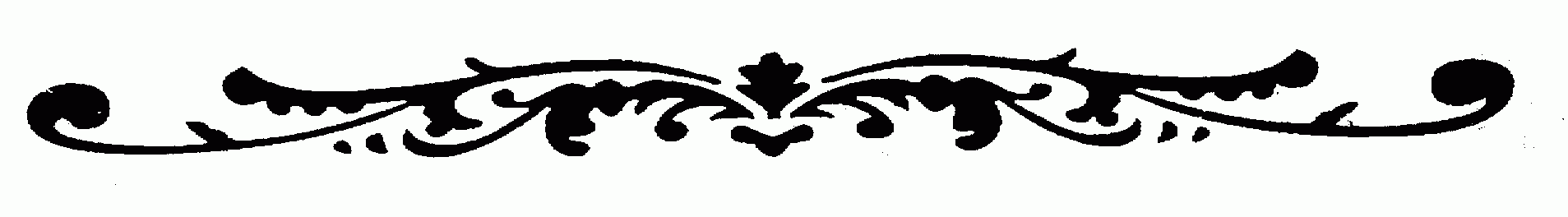 แบบฟอร์มใบสมัคร การประกวดสวดมนต์หมู่สรรเสริญพระรัตนตรัยทำนองสรภัญญะโครงการแขนงพุทธศาสน์ ชิงทุนการศึกษาหลวงพ่อขอมวัดไผ่โรงวัว ประจำปี ๒๕62วันที่.........................เดือน........................พ.ศ.......................โรงเรียน.........................................................................เลขที่...........หมู่ที่…......ซอย............................ถนน...........................แขวง/ตำบล........................................เขต/อำเภอ..............................................จังหวัด.................................................................................รหัสไปรษณีย์...........................................โทร................................................Email : .......................................................................................จำนวนนักเรียน .............. คน       กองเชียร์จำนวน................คนระดับที่ส่งเข้าประกวด     ประถมศึกษา                       มัธยมศึกษา(กรุณาใสคำนำหน้า ด.ช./ด.ญ./นาย/นางสาว )๑. ชื่อ ................................................นามสกุล .............................................อายุ........... ชั้น .............๒. ชื่อ ................................................นามสกุล .............................................อายุ........... ชั้น .............๓. ชื่อ ................................................นามสกุล .............................................อายุ........... ชั้น .............๔. ชื่อ ................................................นามสกุล .............................................อายุ........... ชั้น .............๕. ชื่อ ................................................นามสกุล .............................................อายุ........... ชั้น .............๖. ชื่อ ................................................นามสกุล ........................................อายุ........... ชั้น ............. (สำรอง)๗. ชื่อ ................................................นามสกุล ........................................อายุ........... ชั้น ............. (สำรอง)ครูพระสอนศีลธรรม หรือครูผู้ฝึกสอน (กรุณาใสคำนำหน้า พระ/นาย/นาง/นางสาว )ชื่อ ................................................................นามสกุล .......................................................................ชื่อ ................................................................นามสกุล .......................................................................    วัด……………………………………….……………………….โรงเรียน ........................................................................ตำบล ....................................อำเภอ ............................................ จังหวัด…......................................... รหัสไปรษณีย์........................................โทร...................................................Email : .....................................................................................คำรับรองของหัวหน้าสถานศึกษาขอรับรองว่าข้อความดังกล่าวข้างต้นเป็นความจริงลงชื่อ.............................................................................(..............................................................................)ตำแหน่ง........................................................................หมายเหตุ : กรุณาส่งใบสมัครไปยังสถานที่จัดการประกวดก่อน วันที่ ๕ มกราคม  ๒๕62 เพื่อความสะดวกในการดำเนินงานทุนการศึกษารายการ ประกวดสวดมนต์หมู่ทำนองสรภัญญะ ( ประกวดวันที่ 6 มกราคม 25๖2 )ทุนการศึกษารายการ ประกวดสวดมนต์หมู่ทำนองสรภัญญะ ( ประกวดวันที่ 6 มกราคม 25๖2 )ทุนการศึกษารายการ ประกวดสวดมนต์หมู่ทำนองสรภัญญะ ( ประกวดวันที่ 6 มกราคม 25๖2 )ทุนการศึกษารายการ ประกวดสวดมนต์หมู่ทำนองสรภัญญะ ( ประกวดวันที่ 6 มกราคม 25๖2 )ทุนการศึกษารายการ ประกวดสวดมนต์หมู่ทำนองสรภัญญะ ( ประกวดวันที่ 6 มกราคม 25๖2 )ทุนการศึกษารายการ ประกวดสวดมนต์หมู่ทำนองสรภัญญะ ( ประกวดวันที่ 6 มกราคม 25๖2 )ทุนการศึกษารายการ ประกวดสวดมนต์หมู่ทำนองสรภัญญะ ( ประกวดวันที่ 6 มกราคม 25๖2 )ทุนการศึกษารายการ ประกวดสวดมนต์หมู่ทำนองสรภัญญะ ( ประกวดวันที่ 6 มกราคม 25๖2 )ประเภทรายการอันดับคนจำนวนเงินได้คนละรวมประเภทรวมรายการประถมป.1-ป.6153,0006006,00015,000ประถมป.1-ป.6252,0004006,00015,000ประถมป.1-ป.6351,0002006,00015,000มัธยมม.1-ม.6154,0008009,00015,000มัธยมม.1-ม.6253,0006009,00015,000มัธยมม.1-ม.6352,0004009,00015,000